О признании утратившим силу некоторых приказов Министерства государственного имущества Республики Марий ЭлВ соответствии с постановлением Правительства Российской Федерации от 24.09.2020 № 1546 «О внесении изменений в единую методику проведения конкурсов на замещение вакантных должностей государственной гражданской службы Российской Федерации 
и включение в кадровый резерв государственных органов» 
п р и к а з ы в а ю:Признать утратившими силу следующие приказы Министерства государственного имущества Республики Марий Эл:приказ Министерства государственного имущества Республики Марий Эл от 01.02.2016 № 7-нп «Об утверждении Положения 
о конкурсной комиссии в Министерстве государственного имущества Республики Марий Эл и ее состава» кроме пункта 3;	приказ Министерства государственного имущества Республики Марий Эл от 25.07.2018 № 12-нп «О внесении изменений в приказ Министерства государственного имущества Республики Марий Эл 
от 1 февраля 2016 г. № 7-нп», кроме пункта 2;	приказ Министерства государственного имущества Республики Марий Эл от 04.09.2018 № 15-нп «О внесении изменений в приказ Министерства государственного имущества Республики Марий Эл 
от 1 февраля 2016 г. № 7-нп», кроме пункта 2,3;	приказ Министерства государственного имущества Республики Марий Эл от 13.02.2019 № 1-нп «О внесении изменений в приказ Министерства государственного имущества Республики Марий Эл 
от 1 февраля 2016 г. №7-нп», кроме пункта 2;	приказ Министерства государственного имущества Республики Марий Эл от 30.05.2019 № 9-нп «О внесении изменений в приказ Министерства государственного имущества Республики Марий Эл 
от 1 февраля 2016 г. № 7-нп»;	приказ Министерства государственного имущества Республики Марий Эл от 05.11.2019 № 19-нп «О внесении изменений в приказ Министерства государственного имущества Республики Марий Эл 
от 1 февраля 2016 г. № 7-нп»;	приказ Министерства государственного имущества Республики Марий Эл от 15.06.2020 № 40-нп «О внесении изменений в приказ Министерства государственного имущества Республики Марий Эл 
от 1 февраля 2016 г. № 7-нп».2. Контроль за исполнением настоящего приказа оставляю за собой.Врио министра                                                                            А.В. ПлотниковИсполнитель                                                                                                       И.А. ШестоваЗаместитель начальника отдела закупок,кадров и продаж	                                                                                 М.С. БахтинаНачальник отделаправового обеспечения                                                                                     А.Ю. Назарова   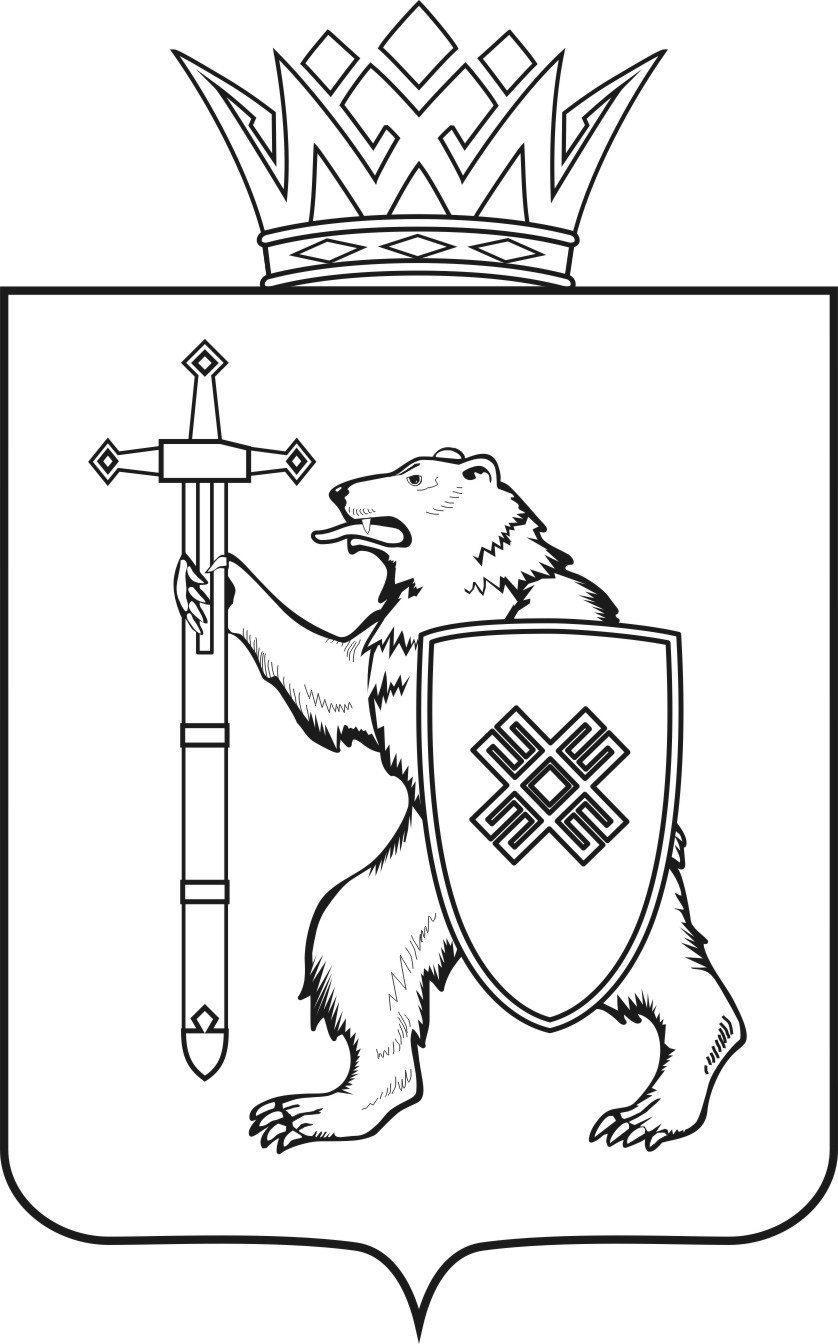 МАРИЙ ЭЛ РЕСПУБЛИКЫНКУГЫЖАНЫШ ПОГОМИНИСТЕРСТВЫЖЕШ У Д Ы КМАРИЙ ЭЛ РЕСПУБЛИКЫНКУГЫЖАНЫШ ПОГОМИНИСТЕРСТВЫЖЕШ У Д Ы КМИНИСТЕРСТВО 
ГОСУДАРСТВЕННОГО ИМУЩЕСТВА
РЕСПУБЛИКИ МАРИЙ ЭЛП Р И К А ЗМИНИСТЕРСТВО 
ГОСУДАРСТВЕННОГО ИМУЩЕСТВА
РЕСПУБЛИКИ МАРИЙ ЭЛП Р И К А ЗМИНИСТЕРСТВО 
ГОСУДАРСТВЕННОГО ИМУЩЕСТВА
РЕСПУБЛИКИ МАРИЙ ЭЛП Р И К А ЗМИНИСТЕРСТВО 
ГОСУДАРСТВЕННОГО ИМУЩЕСТВА
РЕСПУБЛИКИ МАРИЙ ЭЛП Р И К А ЗМИНИСТЕРСТВО 
ГОСУДАРСТВЕННОГО ИМУЩЕСТВА
РЕСПУБЛИКИ МАРИЙ ЭЛП Р И К А Зот     октября20202020г.№ -нп